COLÉGIO ESTADUAL JARDIM EUROPA ENSINO FUND., MÉDIO E PROFISSIONAL. Rua Monteiro Lobato, 391 – Santa Clara IV - CEP 85908-020 - TOLEDO – PARANÁ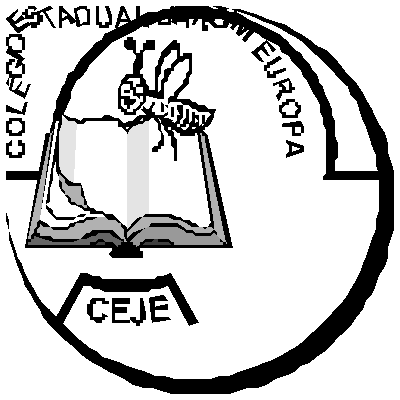 FONE/FAX (0**45) 3252 7444e-mail: toojardimeuropa@seed.pr.gov.brP L A N O  D E  T R A B A L H O   D O C E N T E – 2019COLÉGIO ESTADUAL JARDIM EUROPA ENSINO FUND., MÉDIO E PROFISSIONAL. Rua Monteiro Lobato, 391 – Santa Clara IV - CEP 85908-020 - TOLEDO – PARANÁ FONE/FAX (0**45) 3252 7444e-mail: toojardimeuropa@seed.pr.gov.br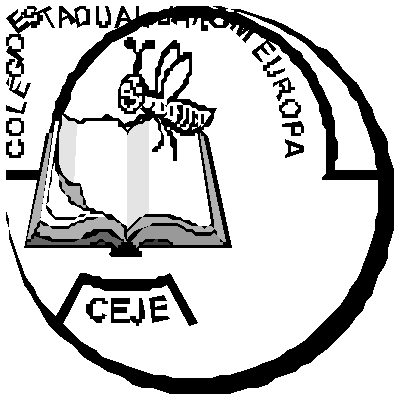 P L A N O  D E  T R A B A L H O   D O C E N T E – 2019COLÉGIO ESTADUAL JARDIM EUROPA ENSINO FUND., MÉDIO E PROFISSIONAL. Rua Monteiro Lobato, 391 – Santa Clara IV - CEP 85908-020 - TOLEDO – PARANÁ FONE/FAX (0**45) 3252 7444e-mail: toojardimeuropa@seed.pr.gov.br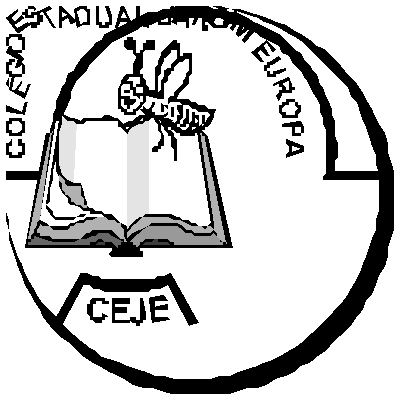 P L A N O  D E  T R A B A L H O   D O C E N T E – 2019DISCIPLINA: DISCIPLINA: PROFESSORA: PROFESSORA: TURNO: ANO: ANO: 1º TRIMESTRECONTEÚDOS ESTRUTURANTES:  CONTEÚDOS ESTRUTURANTES:  CONTEÚDOS ESTRUTURANTES:  CONTEÚDOS ESTRUTURANTES:  CONTEÚDOS ESTRUTURANTES:  CONTEÚDOS ESTRUTURANTES:  CONTEÚDOS ESTRUTURANTES:  CONTEÚDOS ESTRUTURANTES:  CONTEÚDOS BÁSICOSCONTEÚDOS ESPECÍFICOSCONTEÚDOS ESPECÍFICOSJUSTIFICATIVAJUSTIFICATIVAJUSTIFICATIVAENCAMINHAMENTO METODOLÓGICOE RECURSOS DIDÁTICOSAVALIAÇÃOINSTRUMENTOS:O sistema de avaliação é trimestral, sendo utilizada a média somatória.É obrigatório a aplicação mínima de 3 (três) instrumentos avaliativos para a composição da nota trimestral.Deverão ser distribuídos em no mínimo um trabalho diversificado (pesquisas, seminários, apresentações etc), o qual terá valor de 3,0 (três) pontos.Deverão ser distribuídas em no mínimo 2 (dois) instrumentos avaliativos (escrito ou oral) somando 7,0 (sete pontos).RECUPERAÇÃO DE ESTUDOS:A recuperação de estudos é direito dos alunos, independentemente do nível de apropriação dosconhecimentos básicos. .  RECUPERAÇÃO DE ESTUDOS:A recuperação de estudos é direito dos alunos, independentemente do nível de apropriação dos conhecimentos básicos. Dar-se- á de forma permanente e concomitante ao processo ensino e aprendizagem e será organizada com atividades significativas, por meio de procedimentos didático-metodológicos diversificados, em sala. Para investigar se houve compreensão, o professor utilizará instrumentos compostos de questões problematizadora não-familiares envolvendo relações conceituais, interdisciplinares ou contextuais.A recuperação bimestral será realizada   sobre os 7,0 pontos da avaliação escrita ou oral e dos 3,0 pontos de trabalho, somando um total de 10,0 pontos. Ressaltando-se que a média trimestral será constituída pela maior nota (trimestral ou de recuperação)..REFERÊNCIASREFERÊNCIASREFERÊNCIASREFERÊNCIASREFERÊNCIASDISCIPLINA: DISCIPLINA: PROFESSORA: PROFESSORA: TURNO: TURNO: ANO: ANO: 2º TRIMESTRECONTEÚDOS ESTRUTURANTES:  CONTEÚDOS ESTRUTURANTES:  CONTEÚDOS ESTRUTURANTES:  CONTEÚDOS ESTRUTURANTES:  CONTEÚDOS ESTRUTURANTES:  CONTEÚDOS ESTRUTURANTES:  CONTEÚDOS ESTRUTURANTES:  CONTEÚDOS ESTRUTURANTES:  CONTEÚDOS ESTRUTURANTES:  CONTEÚDOS BÁSICOSCONTEÚDOS ESPECÍFICOSCONTEÚDOS ESPECÍFICOSJUSTIFICATIVAJUSTIFICATIVAENCAMINHAMENTO METODOLÓGICOE RECURSOS DIDÁTICOSENCAMINHAMENTO METODOLÓGICOE RECURSOS DIDÁTICOSAVALIAÇÃOAVALIAÇÃO::INSTRUMENTOS:O sistema de avaliação é trimestral, sendo utilizada a média somatória.É obrigatório a aplicação mínima de 3 (três) instrumentos avaliativos para a composição da nota trimestral.Deverão ser distribuídos em no mínimo um trabalho diversificado (pesquisas, seminários, apresentações etc), o qual terá valor de 3,0 (três) pontos.Deverão ser distribuídas em no mínimo 2 (dois) instrumentos avaliativos (escrito ou oral) somando 7,0 (sete pontos).RECUPERAÇÃO DE ESTUDOS:A recuperação de estudos é direito dos alunos, independentemente do nível de apropriação dosconhecimentos básicos.  RECUPERAÇÃO DE ESTUDOS:A recuperação de estudos é direito dos alunos, independentemente do nível de apropriação dos conhecimentos básicos. Dar-se- á de forma permanente e concomitante ao processo ensino e aprendizagem e será organizada com atividades significativas, por meio de procedimentos didático-metodológicos diversificados, em sala. Para investigar se houve compreensão, o professor utilizará instrumentos compostos de questões problematizadora não-familiares envolvendo relações conceituais, interdisciplinares ou contextuais.A recuperação bimestral será realizada   sobre os 7,0 pontos da avaliação escrita ou oral e dos 3,0 pontos de trabalho, somando um total de 10,0 pontos. Ressaltando-se que a média trimestral será constituída pela maior nota (trimestral ou de recuperação).REFERÊNCIASREFERÊNCIASREFERÊNCIASREFERÊNCIASREFERÊNCIASDISCIPLINA: DISCIPLINA: PROFESSORA: PROFESSORA: TURNO: TURNO: ANO: ANO: 3º TRIMESTRECONTEÚDOS ESTRUTURANTES:  CONTEÚDOS ESTRUTURANTES:  CONTEÚDOS ESTRUTURANTES:  CONTEÚDOS ESTRUTURANTES:  CONTEÚDOS ESTRUTURANTES:  CONTEÚDOS ESTRUTURANTES:  CONTEÚDOS ESTRUTURANTES:  CONTEÚDOS ESTRUTURANTES:  CONTEÚDOS ESTRUTURANTES:  CONTEÚDOS BÁSICOSCONTEÚDOS ESPECÍFICOSCONTEÚDOS ESPECÍFICOSJUSTIFICATIVAJUSTIFICATIVAENCAMINHAMENTO METODOLÓGICOE RECURSOS DIDÁTICOSENCAMINHAMENTO METODOLÓGICOE RECURSOS DIDÁTICOSAVALIAÇÃOAVALIAÇÃOINSTRUMENTOS:O sistema de avaliação é trimestral, sendo utilizada a média somatória.É obrigatório a aplicação mínima de 3 (três) instrumentos avaliativos para a composição da nota trimestral.Deverão ser distribuídos em no mínimo um trabalho diversificado (pesquisas, seminários, apresentações etc), o qual terá valor de 3,0 (três) pontos.Deverão ser distribuídas em no mínimo 2 (dois) instrumentos avaliativos (escrito ou oral) somando 7,0 (sete pontos).INSTRUMENTOS:O sistema de avaliação é trimestral, sendo utilizada a média somatória.É obrigatório a aplicação mínima de 3 (três) instrumentos avaliativos para a composição da nota trimestral.Deverão ser distribuídos em no mínimo um trabalho diversificado (pesquisas, seminários, apresentações etc), o qual terá valor de 3,0 (três) pontos.Deverão ser distribuídas em no mínimo 2 (dois) instrumentos avaliativos (escrito ou oral) somando 7,0 (sete pontos).RECUPERAÇÃO DE ESTUDOS:A recuperação de estudos é direito dos alunos, independentemente do nível de apropriação dosconhecimentos básicos.  RECUPERAÇÃO DE ESTUDOS:A recuperação de estudos é direito dos alunos, independentemente do nível de apropriação dos conhecimentos básicos. Dar-se- á de forma permanente e concomitante ao processo ensino e aprendizagem e será organizada com atividades significativas, por meio de procedimentos didático-metodológicos diversificados, em sala. Para investigar se houve compreensão, o professor utilizará instrumentos compostos de questões problematizadora não-familiares envolvendo relações conceituais, interdisciplinares ou contextuais.A recuperação bimestral será realizada   sobre os 7,0 pontos da avaliação escrita ou oral e dos 3,0 pontos de trabalho, somando um total de 10,0 pontos. Ressaltando-se que a média trimestral será constituída pela maior nota (trimestral ou de recuperação).REFERÊNCIASREFERÊNCIASREFERÊNCIASREFERÊNCIASREFERÊNCIAS